Area Liaisons', Committee Chairs' and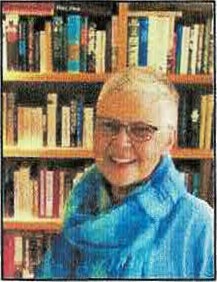 Chapter Presidents' Pagefrom your Washington State President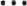 "Embracing Possibilities: Leading with Wisdom and Passion""Leading Women Educators Impacting Education Worldwide"Newsletter 24Dear Chapter Presidents, Area Liaisons, Committee Chairs and State Officers,    The rains continue west of the mountains with snow in the east. Hopefully, you have had a chance to wander outside and enjoy nature, if only for a few minutes. Continue to stay safe, wear masks and wash hands.   Three items that I would like to convey to you: Annual reports, update on the sale of our DKG Headquarters in Austin, Texas, and our Portland Convention.2020-2021 Annual Reports: State Officers, Committee Chairs, and Area Liaisons need to write up a report on what you have completed and may still be working on during this past year. Chapter Presidents do not have to write up a report. The deadline for these reports is March 15th. Please send a copy to State Secretary Jessica Tufts (Jessica.tufts.dkg@gmail.com) and myself. Write in the     Font with size 12 pt. If you need to see examples of previous reports, go to our webpage under publications. Each item should have a bullet and single spaced.Update on Sale of our DKG Headquarters in Austin, Texas. I have received two updates from our International President Becky Sadowski regarding the sale of our headquarters building. I am attaching both communications so you can convey this process and progress to your members Portland Conference: The conference is scheduled for July 8-10th  with a preconference on July 7th Planning for this conference is well under way to “meeting the block” of required hotel rooms of the contract requirement for the summer conference. If you plan on spending nights at the Marriott Downtown Waterfront Hotel, you need to book now. This will give the planners an idea of how many members are coming in the DKG Block. Charges will not be taken if cancelled 72 hours prior to the conference beginning. Already, 200 reservations have been made for the event. Please hurry and don’t forget to identify yourself as a DKG member.. Since there is a pre workshop for parliamentarians, please encourage one of your members to attend. We are hoping to have several members trained to eventually become our State Parliamentarian. This is a special offer, unlike any before based on Robert’s Rules Made Easy. See State Parliamentarian Barb Clausen for more information  barbjclausen@comcast.net     The next Area Liaison meeting is scheduled for February 17th, Wednesday at 5pm. Meeting ID 851 0893 8507, Passcode 21721 We are delighted to have two guests, Pat Bennett-Forman and Keitha Bryson who will speak about legislative issues including information about Speak Up Schools.Gratefully, Susan Fritts, Washington State President, DKG Society InternationalUpcoming Seminars, Webinars, Workshops and Meetings:February 16th, 5-7:30 pm DKG Seminar “Social Justice in Kitsap County”, available clock hours, Alpha Sigma Chapter, if interested, contact Pat Bennett-FormanFebruary 17th, 5-6pm Area Liaisons’ MeetingFebruary 24th , 4 pm Legislative Issues for Our 117th Congress with Dr. Sylvia Johnson, lobbyist for NEA. Discussions will relate to COVID19 vaccines, the Safe Reopening of Schools, Health Care including Medicare and Medicaid, Gun Violence Prevention/School Safety, Social Security and Pensions.  She is also the NEA liaison to the Congressional Hispanic Caucus. For further information, contact Daphne Cagle, usforumswrep@gmail.com  Registration Link: Facebook@DKG.US.ForumMarch 15th, Annual Reports due from State Officers, Committee Chairs, Area LiaisonsApril 30-May 1st State Convention (In person), Virtual on Zoom (during the week of April 26th-May 1st)  A virtual schedule will be published in Alpha Sigma NewsJuly 7-10th International Conference, PortlandJuly 15th Chapter Treasurer annual report due